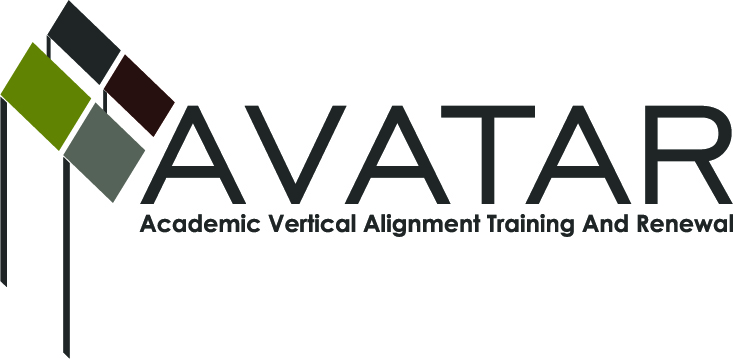 AVATAR Partnership Region: ______XI________Meeting/Session Documentation FormForm should be completed after each meeting and given to the Regional AVATAR Coordinator/FacilitatorAVATAR Meeting MinutesMeeting Participant ListMeeting:ESC Region XI AVATAR Team MeetingESC Region XI AVATAR Team MeetingESC Region XI AVATAR Team MeetingESC Region XI AVATAR Team MeetingESC Region XI AVATAR Team MeetingMeeting Purpose:Provide AVATAR Overview, Examine Data, Create Action PlanProvide AVATAR Overview, Examine Data, Create Action PlanProvide AVATAR Overview, Examine Data, Create Action PlanProvide AVATAR Overview, Examine Data, Create Action PlanProvide AVATAR Overview, Examine Data, Create Action PlanDate:October 16, 2012Start Time:8:30 a.m.End Time:3:30 p.m.Meeting Coordinator/ Facilitator:Kathy Wright-ChapmanLocation:Location:ESC Region XIESC Region XIMeeting Recorder:Kathy Wright-ChapmanMeeting Timekeeper:Meeting Timekeeper:Kathy Wright-ChapmanKathy Wright-ChapmanTimeTopicFormatDiscussion LeaderDesired Outcome8:30-9:30 a.m.Module One:  AVATAR Partnerships and Teams: Getting StartedPKathy Wright-ChapmanAchieve understanding of: 1) AVATAR processes, 2) roles and responsibilities of AVATAR team members and partners, and 3) group norms9:45-11:45 a.m.Module Two A:  AVATAR Common Foundations: Understanding College and Career Readiness and SuccessPKathy Wright-ChapmanAchieve understanding of: 1) College and Career Readiness features, standards, and assessments and 2) indicators of student readiness and success11:45 a.m.-12:30 p.m.Working Lunch12:45 - 3:30 p.m.Module Two B:  Studying Local Data for Region XI Fort Worth PartnersPKathy Wright-Chapman1) Examine State, Regional, District and Post-Secondary Indicators of College Readiness and Success Data, 2) identify District and Post-Secondary Vertical Alignment Outreach activities, 3) create ESC Region XI Project AVATAR Action and Sustainability PlansAction ItemPerson ResponsibleDue DateDetermine 2012-2013 AVATAR Project Team Meeting dates, times, venue:  December 5, 2012, February 20, 2013, and March 20, 2013; 8:30 a.m.-2:30 p.m.; Face to FaceKathy Wright-ChapmanDoneBegan development of Action and Sustainability Plans for Burleson ISD and Fort Worth ISDKathy Wright-ChapmanASAPIdentify next meeting module focus on postsecondary course profilesKathy Wright-ChapmanDecember 5, 2012Sent participants meeting handouts and debrief with request to complete debrief and return to Kathy Wright-ChapmanParticipantsOctober 24, 2012NotesNotesNotesNameTitleOrganization/InstitutionBrenda L SmithBurleson ISDDirector of Professional Development, Gifted Education, Advanced AcademicsKari DavisBurleson ISDELA/SS CoordinatorYolanda DuClosBurleson ISDHughes Middle School TeacherErica GouldingBurleson ISDCentennial High School TeacherSteffanie JohnsonBurleson ISDBurleson High School TeacherLoretta LoykasekBurleson ISDBurleson High School TeacherSeth ReevesBurleson ISDCentennial High School TeacherNancy TaylorBurleson ISDKerr Middle School TeacherKathy Wright-ChapmanESC Region XIDirector, Curriculum, Instruction, AssessmentShane WoodsFort Worth ISDScience DirectorJonathon MillsFort Worth ISDScience Secondary SpecialistSherri ContrerasFort Worth ISDScience TeacherNancy HollandHill CollegeDean of BurlesonRachel BrenemanHill CollegeProfessorJuan Barbarin-CastilloTarrant County College - Northwest CampusProfessor of ChemistryJim SchrantzTarrant County College - Trinity River CampusProfessor of EnglishPatrice Phelan LykeUniversity of North TexasLecturer/EnglishKim OsadaUniversity of North TexasDirector of Student Academic Readiness Team (START)